Ch 9 – řešení úkolu č. 51. Neutralizace = reakce kyseliny s hydroxidem, při které vzniká sůl a voda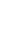   2. 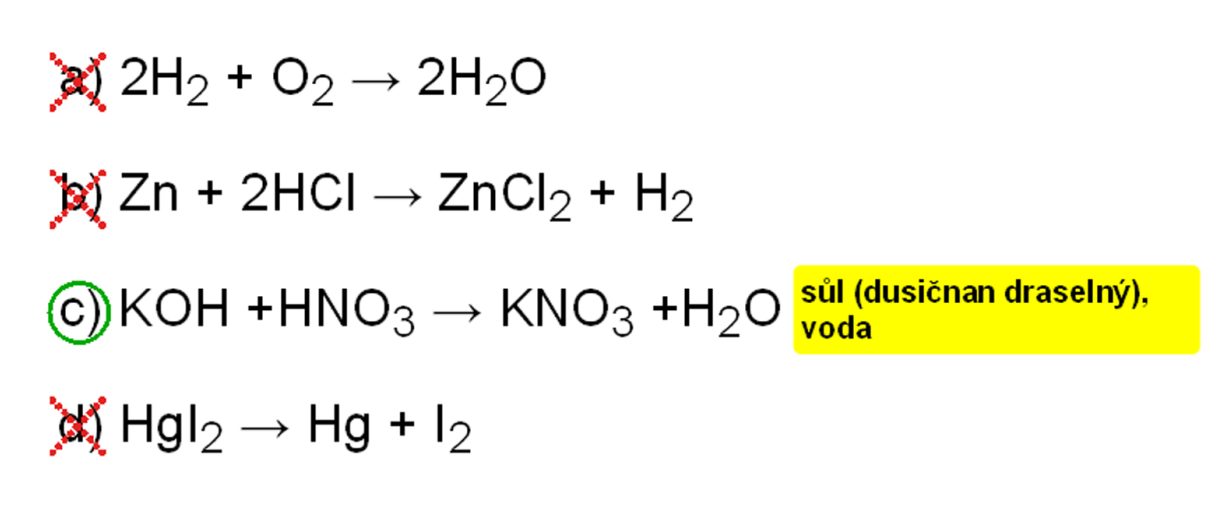 